Schooner Elizabeth Mary Ann1841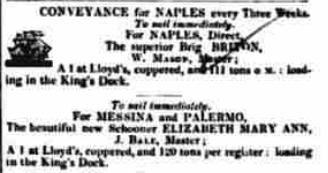 1844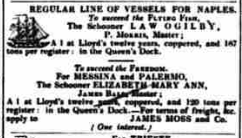 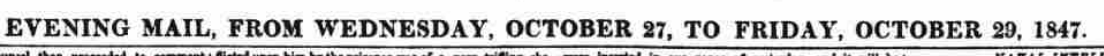 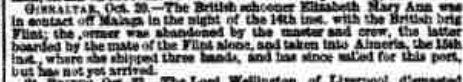 1852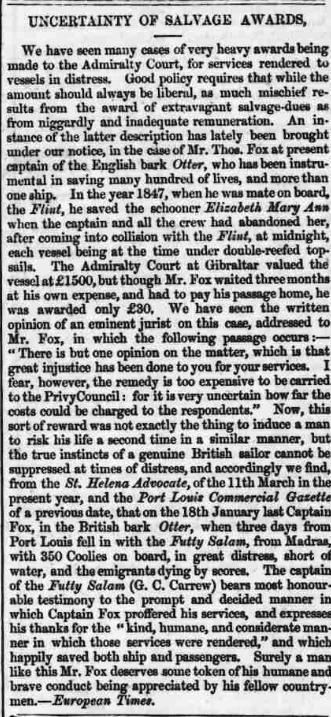 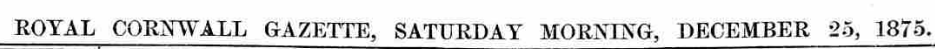 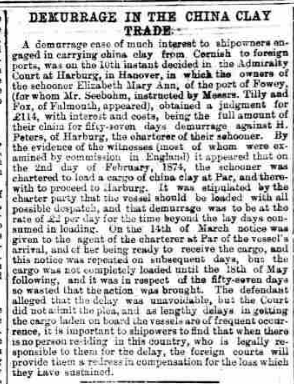 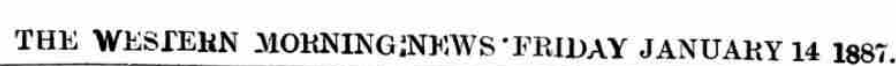 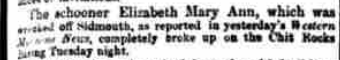 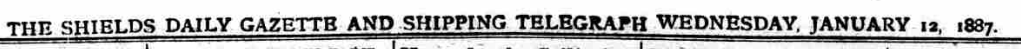 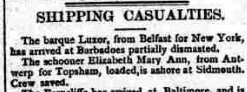 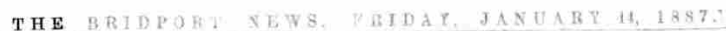 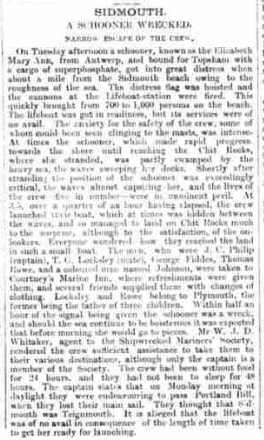 Vessel NameOfficial NumberOfficial NumberSignal lettersRig /Type Where builtWhere builtBuilderBuilderYear builtYear builtYear builtYear endYear endreg tonsreg tonsELIZABETH MARY ANN3299132991RCLJschoonerschoonerMevagisseyMevagisseyNicholas LeleanNicholas Lelean18401840184018871887110  OWNERS/ MANAGERS/REGISTRATION DETAILS  OWNERS/ MANAGERS/REGISTRATION DETAILSNotesNotesNotesNotesNotesNotesNotesNotesNotesMASTERSMASTERSMASTERSMASTERSMASTERSMASTERSregistered in Fowey 3rd July 1840. 1846 Pearce.  1856 Pearce and co. 1866 Williams & co.1870 J.E.Levers, Mevagissey. 1872Mrs Ann Furse, Mevagissey1878 Benjamin H.Roberts, Mevagissey 1887 James Phelp, Mevagisseyregistered in Fowey 3rd July 1840. 1846 Pearce.  1856 Pearce and co. 1866 Williams & co.1870 J.E.Levers, Mevagissey. 1872Mrs Ann Furse, Mevagissey1878 Benjamin H.Roberts, Mevagissey 1887 James Phelp, MevagisseyLOA 70.3 x 18.5 x 12.3ft.  She struck a rock in the Menai Straits and was making water and put into Bangor on 25th November 1869. she was on passage from Garston to Seville with coals.  the cargo was discharged to affect a repair.  4th May 1877 The steam ship Pelican from Cardiff to Cork ran into the vessel and she drifted to Penarth beach where she rolled over breaking her main mast and suffering considerable damage. 11th January 1887 she went ashore at Sidmouth fully loaded. crew were saved. She was on a voyage from Antwerp to Topsham LOA 70.3 x 18.5 x 12.3ft.  She struck a rock in the Menai Straits and was making water and put into Bangor on 25th November 1869. she was on passage from Garston to Seville with coals.  the cargo was discharged to affect a repair.  4th May 1877 The steam ship Pelican from Cardiff to Cork ran into the vessel and she drifted to Penarth beach where she rolled over breaking her main mast and suffering considerable damage. 11th January 1887 she went ashore at Sidmouth fully loaded. crew were saved. She was on a voyage from Antwerp to Topsham LOA 70.3 x 18.5 x 12.3ft.  She struck a rock in the Menai Straits and was making water and put into Bangor on 25th November 1869. she was on passage from Garston to Seville with coals.  the cargo was discharged to affect a repair.  4th May 1877 The steam ship Pelican from Cardiff to Cork ran into the vessel and she drifted to Penarth beach where she rolled over breaking her main mast and suffering considerable damage. 11th January 1887 she went ashore at Sidmouth fully loaded. crew were saved. She was on a voyage from Antwerp to Topsham LOA 70.3 x 18.5 x 12.3ft.  She struck a rock in the Menai Straits and was making water and put into Bangor on 25th November 1869. she was on passage from Garston to Seville with coals.  the cargo was discharged to affect a repair.  4th May 1877 The steam ship Pelican from Cardiff to Cork ran into the vessel and she drifted to Penarth beach where she rolled over breaking her main mast and suffering considerable damage. 11th January 1887 she went ashore at Sidmouth fully loaded. crew were saved. She was on a voyage from Antwerp to Topsham LOA 70.3 x 18.5 x 12.3ft.  She struck a rock in the Menai Straits and was making water and put into Bangor on 25th November 1869. she was on passage from Garston to Seville with coals.  the cargo was discharged to affect a repair.  4th May 1877 The steam ship Pelican from Cardiff to Cork ran into the vessel and she drifted to Penarth beach where she rolled over breaking her main mast and suffering considerable damage. 11th January 1887 she went ashore at Sidmouth fully loaded. crew were saved. She was on a voyage from Antwerp to Topsham LOA 70.3 x 18.5 x 12.3ft.  She struck a rock in the Menai Straits and was making water and put into Bangor on 25th November 1869. she was on passage from Garston to Seville with coals.  the cargo was discharged to affect a repair.  4th May 1877 The steam ship Pelican from Cardiff to Cork ran into the vessel and she drifted to Penarth beach where she rolled over breaking her main mast and suffering considerable damage. 11th January 1887 she went ashore at Sidmouth fully loaded. crew were saved. She was on a voyage from Antwerp to Topsham LOA 70.3 x 18.5 x 12.3ft.  She struck a rock in the Menai Straits and was making water and put into Bangor on 25th November 1869. she was on passage from Garston to Seville with coals.  the cargo was discharged to affect a repair.  4th May 1877 The steam ship Pelican from Cardiff to Cork ran into the vessel and she drifted to Penarth beach where she rolled over breaking her main mast and suffering considerable damage. 11th January 1887 she went ashore at Sidmouth fully loaded. crew were saved. She was on a voyage from Antwerp to Topsham LOA 70.3 x 18.5 x 12.3ft.  She struck a rock in the Menai Straits and was making water and put into Bangor on 25th November 1869. she was on passage from Garston to Seville with coals.  the cargo was discharged to affect a repair.  4th May 1877 The steam ship Pelican from Cardiff to Cork ran into the vessel and she drifted to Penarth beach where she rolled over breaking her main mast and suffering considerable damage. 11th January 1887 she went ashore at Sidmouth fully loaded. crew were saved. She was on a voyage from Antwerp to Topsham LOA 70.3 x 18.5 x 12.3ft.  She struck a rock in the Menai Straits and was making water and put into Bangor on 25th November 1869. she was on passage from Garston to Seville with coals.  the cargo was discharged to affect a repair.  4th May 1877 The steam ship Pelican from Cardiff to Cork ran into the vessel and she drifted to Penarth beach where she rolled over breaking her main mast and suffering considerable damage. 11th January 1887 she went ashore at Sidmouth fully loaded. crew were saved. She was on a voyage from Antwerp to Topsham James Ball 1843-1846                            West 1852                        W.Williams 1856-1870                               William J. Oliver 1851                        Levers 1869James Ball 1843-1846                            West 1852                        W.Williams 1856-1870                               William J. Oliver 1851                        Levers 1869James Ball 1843-1846                            West 1852                        W.Williams 1856-1870                               William J. Oliver 1851                        Levers 1869James Ball 1843-1846                            West 1852                        W.Williams 1856-1870                               William J. Oliver 1851                        Levers 1869James Ball 1843-1846                            West 1852                        W.Williams 1856-1870                               William J. Oliver 1851                        Levers 1869James Ball 1843-1846                            West 1852                        W.Williams 1856-1870                               William J. Oliver 1851                        Levers 1869